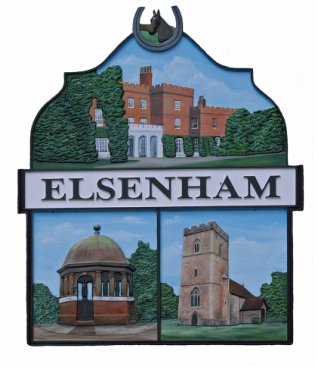 Elsenham Parish CouncilMinutes of the Annual Parish Council Meeting held via Zoom at 8pm on 6 May 2021Present Elsenham Parish Council (EPC)PublicApologies Dr. G Mott (Chairman GM), Mr. A Buonocore (AB), Mr. P Clear (PEC), Mr. R Franklin (RF), Mr. P Johnson (PJ), Mrs. F Lambert (FL), Mr. J Minor (JM), Ms. J Rayment (JR), Mrs. S Waite (SW) and Mrs. L Johnson (Parish Clerk – LJ).2 plus District Cllr. G LeCount (GL).Mrs. M Jackson (MJ) Mrs. I Curlewis (IC) and District Cllr. P Lees (PL)Dr. G Mott (Chairman GM), Mr. A Buonocore (AB), Mr. P Clear (PEC), Mr. R Franklin (RF), Mr. P Johnson (PJ), Mrs. F Lambert (FL), Mr. J Minor (JM), Ms. J Rayment (JR), Mrs. S Waite (SW) and Mrs. L Johnson (Parish Clerk – LJ).2 plus District Cllr. G LeCount (GL).Mrs. M Jackson (MJ) Mrs. I Curlewis (IC) and District Cllr. P Lees (PL)Dr. G Mott (Chairman GM), Mr. A Buonocore (AB), Mr. P Clear (PEC), Mr. R Franklin (RF), Mr. P Johnson (PJ), Mrs. F Lambert (FL), Mr. J Minor (JM), Ms. J Rayment (JR), Mrs. S Waite (SW) and Mrs. L Johnson (Parish Clerk – LJ).2 plus District Cllr. G LeCount (GL).Mrs. M Jackson (MJ) Mrs. I Curlewis (IC) and District Cllr. P Lees (PL)Dr. G Mott (Chairman GM), Mr. A Buonocore (AB), Mr. P Clear (PEC), Mr. R Franklin (RF), Mr. P Johnson (PJ), Mrs. F Lambert (FL), Mr. J Minor (JM), Ms. J Rayment (JR), Mrs. S Waite (SW) and Mrs. L Johnson (Parish Clerk – LJ).2 plus District Cllr. G LeCount (GL).Mrs. M Jackson (MJ) Mrs. I Curlewis (IC) and District Cllr. P Lees (PL)Minute no.ItemItemItemActions agreed21722Election of Chairman Proposal, GM to be elected Chairman of Elsenham Parish Council for the coming year.  Election of Chairman Proposal, GM to be elected Chairman of Elsenham Parish Council for the coming year.  Election of Chairman Proposal, GM to be elected Chairman of Elsenham Parish Council for the coming year.  RF proposed, SW seconded, the vote was carried unanimously. 21723Declaration of Acceptance of Office form was duly signed by the Chairman. Declaration of Acceptance of Office form was duly signed by the Chairman. Declaration of Acceptance of Office form was duly signed by the Chairman. 21724Election of Vice ChairmanProposal, MJ to be elected Vice-Chairman for the coming year. Election of Vice ChairmanProposal, MJ to be elected Vice-Chairman for the coming year. Election of Vice ChairmanProposal, MJ to be elected Vice-Chairman for the coming year. FL proposed, JR seconded. The vote was carried unanimously.21725Declarations of Interest; None.Declarations of Interest; None.Declarations of Interest; None.Appointment of CommitteesThe Chairman and Vice-Chairman are ex-officio of all Committees and Working Groups.Appointment of CommitteesThe Chairman and Vice-Chairman are ex-officio of all Committees and Working Groups.Appointment of CommitteesThe Chairman and Vice-Chairman are ex-officio of all Committees and Working Groups.Appointment of CommitteesThe Chairman and Vice-Chairman are ex-officio of all Committees and Working Groups.Appointment of CommitteesThe Chairman and Vice-Chairman are ex-officio of all Committees and Working Groups.21726Proposal, AB becomes a member of the Chapel Working Group.Proposal, AB becomes a member of the Chapel Working Group.Proposal, AB becomes a member of the Chapel Working Group.JM proposed, SW seconded, the vote was carried unanimously21727Proposal AB becomes a member of the Allotment Working Group. Proposal AB becomes a member of the Allotment Working Group. Proposal AB becomes a member of the Allotment Working Group. SW proposed, JM seconded, the vote was carried unanimously21728Proposal the following appointments to Committees, Working Groups, Representatives to Outside Bodies and Co-Ordinator’s to other rolls, number 6 to 31 on the agenda are agreed. Proposal the following appointments to Committees, Working Groups, Representatives to Outside Bodies and Co-Ordinator’s to other rolls, number 6 to 31 on the agenda are agreed. Proposal the following appointments to Committees, Working Groups, Representatives to Outside Bodies and Co-Ordinator’s to other rolls, number 6 to 31 on the agenda are agreed. RF proposed, FL seconded, the vote was carried unanimously.21729Playing Field CommitteeProposal, PEC, JM, FL, IC, AB and SW are elected for the coming year. Playing Field CommitteeProposal, PEC, JM, FL, IC, AB and SW are elected for the coming year. Playing Field CommitteeProposal, PEC, JM, FL, IC, AB and SW are elected for the coming year. 21730Rights of Way and Open Spaces CommitteeProposal, GM, SW, plus co-opted members Mr. P Salvidge, Mrs. H Salvidge, Mrs. M Shaw, Mr. S Pimblett, Mr. D Verlander and Mr. K Wood are elected for the coming year. Rights of Way and Open Spaces CommitteeProposal, GM, SW, plus co-opted members Mr. P Salvidge, Mrs. H Salvidge, Mrs. M Shaw, Mr. S Pimblett, Mr. D Verlander and Mr. K Wood are elected for the coming year. Rights of Way and Open Spaces CommitteeProposal, GM, SW, plus co-opted members Mr. P Salvidge, Mrs. H Salvidge, Mrs. M Shaw, Mr. S Pimblett, Mr. D Verlander and Mr. K Wood are elected for the coming year. 21731Finance CommitteeProposal, PJ, PEC, GM and FL are elected for the coming year.Finance CommitteeProposal, PJ, PEC, GM and FL are elected for the coming year.Finance CommitteeProposal, PJ, PEC, GM and FL are elected for the coming year.21732 Planning CommitteeProposal, PJ, MJ, GM, JR and IC are elected for the coming year.Planning CommitteeProposal, PJ, MJ, GM, JR and IC are elected for the coming year.Planning CommitteeProposal, PJ, MJ, GM, JR and IC are elected for the coming year.21733Flowerbed CommitteeProposal, MJ, GM, JR and SW plus co-opted member Mr. A Hathaway are elected for the coming year.Flowerbed CommitteeProposal, MJ, GM, JR and SW plus co-opted member Mr. A Hathaway are elected for the coming year.Flowerbed CommitteeProposal, MJ, GM, JR and SW plus co-opted member Mr. A Hathaway are elected for the coming year.21734Communication CommitteeProposal, MJ, FL and AB plus co-opted member Mrs. A Gleeson are elected for the coming year.Communication CommitteeProposal, MJ, FL and AB plus co-opted member Mrs. A Gleeson are elected for the coming year.Communication CommitteeProposal, MJ, FL and AB plus co-opted member Mrs. A Gleeson are elected for the coming year.21735Personnel CommitteeProposal, PJ, JM, FL and GM are elected for the coming year.Personnel CommitteeProposal, PJ, JM, FL and GM are elected for the coming year.Personnel CommitteeProposal, PJ, JM, FL and GM are elected for the coming year.21736Complaints CommitteeProposal, PJ, GM, JM, and FL are elected for the coming year. Complaints CommitteeProposal, PJ, GM, JM, and FL are elected for the coming year. Complaints CommitteeProposal, PJ, GM, JM, and FL are elected for the coming year. Appointments of Working GroupsThe Chairman and Vice-Chairman are ex-officio of all Committees and Working Groups.Appointments of Working GroupsThe Chairman and Vice-Chairman are ex-officio of all Committees and Working Groups.Appointments of Working GroupsThe Chairman and Vice-Chairman are ex-officio of all Committees and Working Groups.Appointments of Working GroupsThe Chairman and Vice-Chairman are ex-officio of all Committees and Working Groups.Appointments of Working GroupsThe Chairman and Vice-Chairman are ex-officio of all Committees and Working Groups.21737Emergency Planning Working GroupProposal, PJ and GM are elected for the coming year. Emergency Planning Working GroupProposal, PJ and GM are elected for the coming year. Emergency Planning Working GroupProposal, PJ and GM are elected for the coming year. 21738Grass Cutting Contract (responsible to the Finance Committee)Proposal, PEC and PJ are elected for the coming year.Grass Cutting Contract (responsible to the Finance Committee)Proposal, PEC and PJ are elected for the coming year.Grass Cutting Contract (responsible to the Finance Committee)Proposal, PEC and PJ are elected for the coming year.21739Chapel Working GroupProposal, PEC, RF, SW, and AB are elected for the coming year. Chapel Working GroupProposal, PEC, RF, SW, and AB are elected for the coming year. Chapel Working GroupProposal, PEC, RF, SW, and AB are elected for the coming year. 21740Allotment Working GroupProposal, PEC, RF, MJ, SW and AB are elected for the coming year. Allotment Working GroupProposal, PEC, RF, MJ, SW and AB are elected for the coming year. Allotment Working GroupProposal, PEC, RF, MJ, SW and AB are elected for the coming year. Appointment of Representatives to Outside BodiesAppointment of Representatives to Outside BodiesAppointment of Representatives to Outside BodiesAppointment of Representatives to Outside BodiesAppointment of Representatives to Outside Bodies21741Village Hall Management CommitteeProposal, RF is elected for the coming year.     Village Hall Management CommitteeProposal, RF is elected for the coming year.     Village Hall Management CommitteeProposal, RF is elected for the coming year.     21742Representatives for the Wells CharityProposal, RF, PJ and PL are elected for the coming year. Representatives for the Wells CharityProposal, RF, PJ and PL are elected for the coming year. Representatives for the Wells CharityProposal, RF, PJ and PL are elected for the coming year. 21743Representative for the E.C.A.Proposal, JM is elected for the coming year. Representative for the E.C.A.Proposal, JM is elected for the coming year. Representative for the E.C.A.Proposal, JM is elected for the coming year. 21744Representative for the Uttlesford Association of Local Councils. Proposal, RF is elected for the coming year. Representative for the Uttlesford Association of Local Councils. Proposal, RF is elected for the coming year. Representative for the Uttlesford Association of Local Councils. Proposal, RF is elected for the coming year. 21745Public Transport Representatives Proposal, RF is elected for the coming year. Public Transport Representatives Proposal, RF is elected for the coming year. Public Transport Representatives Proposal, RF is elected for the coming year. 21746Parish Paths Liaison OfficerProposal, GM is elected for the coming year. Parish Paths Liaison OfficerProposal, GM is elected for the coming year. Parish Paths Liaison OfficerProposal, GM is elected for the coming year. 21747Neighborhood Watch RepresentativeProposal, FL is elected for the coming year. Neighborhood Watch RepresentativeProposal, FL is elected for the coming year. Neighborhood Watch RepresentativeProposal, FL is elected for the coming year. 21748Representative for the Stop Stansted Expansion Parish and Town Council Liaison Group MeetingsProposal, GM is elected for the coming year.Representative for the Stop Stansted Expansion Parish and Town Council Liaison Group MeetingsProposal, GM is elected for the coming year.Representative for the Stop Stansted Expansion Parish and Town Council Liaison Group MeetingsProposal, GM is elected for the coming year.21749Save our Village Joint Parish Council Steering GroupThis group has been disbanded. Save our Village Joint Parish Council Steering GroupThis group has been disbanded. Save our Village Joint Parish Council Steering GroupThis group has been disbanded. Co-ordinator and Other Roles.Co-ordinator and Other Roles.Co-ordinator and Other Roles.Co-ordinator and Other Roles.Co-ordinator and Other Roles.21750Community Speed Watch Co-ordinatorsProposal, FL and JM are elected for the coming year. Community Speed Watch Co-ordinatorsProposal, FL and JM are elected for the coming year. Community Speed Watch Co-ordinatorsProposal, FL and JM are elected for the coming year. 21751Parish Archivist Proposal, RF is elected for the coming year. Parish Archivist Proposal, RF is elected for the coming year. Parish Archivist Proposal, RF is elected for the coming year. 21752Tree Warden Proposal, Mrs. H Salvidge with Mr. P Salvidge assisting, are elected for the coming year. Tree Warden Proposal, Mrs. H Salvidge with Mr. P Salvidge assisting, are elected for the coming year. Tree Warden Proposal, Mrs. H Salvidge with Mr. P Salvidge assisting, are elected for the coming year. Meeting opened to public participationMeeting opened to public participationMeeting opened to public participationMeeting opened to public participationMeeting opened to public participation21753The leak in Hall Road has now been repaired. The leak in Hall Road has now been repaired. The leak in Hall Road has now been repaired. Meeting closed to public participationMeeting closed to public participationMeeting closed to public participationMeeting closed to public participationMeeting closed to public participation21754Action from previous minutes.Dog waste bin in Isabel DriveBen Brown at UDC has now confirmed EPC canmove the bin, however, EPC must wait until the refuse department have agreed to empty it. Despite FL sending many emails, this has still not been confirmed. Action from previous minutes.Dog waste bin in Isabel DriveBen Brown at UDC has now confirmed EPC canmove the bin, however, EPC must wait until the refuse department have agreed to empty it. Despite FL sending many emails, this has still not been confirmed. Action from previous minutes.Dog waste bin in Isabel DriveBen Brown at UDC has now confirmed EPC canmove the bin, however, EPC must wait until the refuse department have agreed to empty it. Despite FL sending many emails, this has still not been confirmed. 21755MinutesIt was agreed to consider the minutes of the meeting held on 12 April 2021 and 30 April 2021 together at the next Parish Council meeting. MinutesIt was agreed to consider the minutes of the meeting held on 12 April 2021 and 30 April 2021 together at the next Parish Council meeting. MinutesIt was agreed to consider the minutes of the meeting held on 12 April 2021 and 30 April 2021 together at the next Parish Council meeting. 21756District Councillors’ reportAll District Councillors are still in purdah due to the local elections. GL said he would like to assist EPC with the 220 houses application on Bedwell Road. It had been decided that UDC’s Full Council Meeting will take place on 18 May 2021 in the chamber. There will be 53 people in the chamber all having to abide by the current Government social distancing rules; it was unclear how this would work. District Councillors’ reportAll District Councillors are still in purdah due to the local elections. GL said he would like to assist EPC with the 220 houses application on Bedwell Road. It had been decided that UDC’s Full Council Meeting will take place on 18 May 2021 in the chamber. There will be 53 people in the chamber all having to abide by the current Government social distancing rules; it was unclear how this would work. District Councillors’ reportAll District Councillors are still in purdah due to the local elections. GL said he would like to assist EPC with the 220 houses application on Bedwell Road. It had been decided that UDC’s Full Council Meeting will take place on 18 May 2021 in the chamber. There will be 53 people in the chamber all having to abide by the current Government social distancing rules; it was unclear how this would work. 21757Planning CommitteeReport circulated It looks hopeful that EPC will soon receive payment for the maintenance of the David Wilson Home play area. Application submitted to UDC Planning UTT/20/3288/HHF Raising of garage roof to form habitable accommodation. 2 Askew Close, Elsenham, CM22 6XU.UTT/21/1306/FUL Proposed erection of 3-bay stable and manege including change of use of agricultural land. Land opposite The Haven, Tye Green, Elsenham.UTT/21/08889/HHF Erection of two storey side extension. 3 Stansted Road, Elsenham.UTT/21/1245/HHF Single storey rear extension. 21 Oak Drive, Elsenham.UTT/21/1187/FUL Demolition of outbuildings and erection of 1 dwelling with garage and access. Fullers End Cottage, Tye Green Road, Elsenham. UTT/21/1226/CLP Single storey rear extension and loft extension with two new dormers. 23 Oak Drive, Elsenham.UTT/21/1299/FUL Change of use of land from agricultural to residential and erection of 2 semi-detached single storey dwellings. Eastfield Stables, May Walk, Elsenham Road, Stansted.UTT/21/0009/DFO Details following outline approval UTT/18/3370/OP for erection of up to 9 dwellings land South of the Farmhouse, Old Mead Road, Henham.(Amendment to existing application)Decisions made by UDC Planning UTT/19/2266/OP Outline planning application for the erection of up to 220 dwellings including affordable housing with public open spaces, structural planting and landscaping and sustainable drainage system with vehicular access point from Bedwell Road. All matters reserved except for means of access. Land North of Bedwell Road and East of Old Mead Road, Ugley and Henham. UTT/19/2692/OP Outline planning application with all matters reserved except scale and access, for the erection of up to 6 dwellings and associated work. Land at Old Mead Road, Henham. UTT/21/0306/FUL Proposed alterations and extension to form residential annex.Including demolition of existing garage. Broomfield House, Station Road, Elsenham. UTT/21/0509/FUL Proposed erection of entrance gates. Elsenham Hall, Elsenham.Planning CommitteeReport circulated It looks hopeful that EPC will soon receive payment for the maintenance of the David Wilson Home play area. Application submitted to UDC Planning UTT/20/3288/HHF Raising of garage roof to form habitable accommodation. 2 Askew Close, Elsenham, CM22 6XU.UTT/21/1306/FUL Proposed erection of 3-bay stable and manege including change of use of agricultural land. Land opposite The Haven, Tye Green, Elsenham.UTT/21/08889/HHF Erection of two storey side extension. 3 Stansted Road, Elsenham.UTT/21/1245/HHF Single storey rear extension. 21 Oak Drive, Elsenham.UTT/21/1187/FUL Demolition of outbuildings and erection of 1 dwelling with garage and access. Fullers End Cottage, Tye Green Road, Elsenham. UTT/21/1226/CLP Single storey rear extension and loft extension with two new dormers. 23 Oak Drive, Elsenham.UTT/21/1299/FUL Change of use of land from agricultural to residential and erection of 2 semi-detached single storey dwellings. Eastfield Stables, May Walk, Elsenham Road, Stansted.UTT/21/0009/DFO Details following outline approval UTT/18/3370/OP for erection of up to 9 dwellings land South of the Farmhouse, Old Mead Road, Henham.(Amendment to existing application)Decisions made by UDC Planning UTT/19/2266/OP Outline planning application for the erection of up to 220 dwellings including affordable housing with public open spaces, structural planting and landscaping and sustainable drainage system with vehicular access point from Bedwell Road. All matters reserved except for means of access. Land North of Bedwell Road and East of Old Mead Road, Ugley and Henham. UTT/19/2692/OP Outline planning application with all matters reserved except scale and access, for the erection of up to 6 dwellings and associated work. Land at Old Mead Road, Henham. UTT/21/0306/FUL Proposed alterations and extension to form residential annex.Including demolition of existing garage. Broomfield House, Station Road, Elsenham. UTT/21/0509/FUL Proposed erection of entrance gates. Elsenham Hall, Elsenham.Planning CommitteeReport circulated It looks hopeful that EPC will soon receive payment for the maintenance of the David Wilson Home play area. Application submitted to UDC Planning UTT/20/3288/HHF Raising of garage roof to form habitable accommodation. 2 Askew Close, Elsenham, CM22 6XU.UTT/21/1306/FUL Proposed erection of 3-bay stable and manege including change of use of agricultural land. Land opposite The Haven, Tye Green, Elsenham.UTT/21/08889/HHF Erection of two storey side extension. 3 Stansted Road, Elsenham.UTT/21/1245/HHF Single storey rear extension. 21 Oak Drive, Elsenham.UTT/21/1187/FUL Demolition of outbuildings and erection of 1 dwelling with garage and access. Fullers End Cottage, Tye Green Road, Elsenham. UTT/21/1226/CLP Single storey rear extension and loft extension with two new dormers. 23 Oak Drive, Elsenham.UTT/21/1299/FUL Change of use of land from agricultural to residential and erection of 2 semi-detached single storey dwellings. Eastfield Stables, May Walk, Elsenham Road, Stansted.UTT/21/0009/DFO Details following outline approval UTT/18/3370/OP for erection of up to 9 dwellings land South of the Farmhouse, Old Mead Road, Henham.(Amendment to existing application)Decisions made by UDC Planning UTT/19/2266/OP Outline planning application for the erection of up to 220 dwellings including affordable housing with public open spaces, structural planting and landscaping and sustainable drainage system with vehicular access point from Bedwell Road. All matters reserved except for means of access. Land North of Bedwell Road and East of Old Mead Road, Ugley and Henham. UTT/19/2692/OP Outline planning application with all matters reserved except scale and access, for the erection of up to 6 dwellings and associated work. Land at Old Mead Road, Henham. UTT/21/0306/FUL Proposed alterations and extension to form residential annex.Including demolition of existing garage. Broomfield House, Station Road, Elsenham. UTT/21/0509/FUL Proposed erection of entrance gates. Elsenham Hall, Elsenham.Noted..EPC object to this application. EPC object to this application.EPC objects to this application. Refused.Approved.Refused.Approved. 21758Playing Field CommitteeA playing field meeting was held 6 May 2021. Two new cradle swings are to be purchased, plus two new litter bins. The committee are investigating a replacement of the double bin which had been stolen. The committee are considering replacing or adding new play equipment, this will depend on prices and available space. The play equipment is to be the main priority, so the outdoor gym has been put on hold.Setting up a charity associated with EPC was still being investigated, this would help to obtain grant funding in the future for the chapel and the running of the community hall on behalf of EPC.Playing Field CommitteeA playing field meeting was held 6 May 2021. Two new cradle swings are to be purchased, plus two new litter bins. The committee are investigating a replacement of the double bin which had been stolen. The committee are considering replacing or adding new play equipment, this will depend on prices and available space. The play equipment is to be the main priority, so the outdoor gym has been put on hold.Setting up a charity associated with EPC was still being investigated, this would help to obtain grant funding in the future for the chapel and the running of the community hall on behalf of EPC.Playing Field CommitteeA playing field meeting was held 6 May 2021. Two new cradle swings are to be purchased, plus two new litter bins. The committee are investigating a replacement of the double bin which had been stolen. The committee are considering replacing or adding new play equipment, this will depend on prices and available space. The play equipment is to be the main priority, so the outdoor gym has been put on hold.Setting up a charity associated with EPC was still being investigated, this would help to obtain grant funding in the future for the chapel and the running of the community hall on behalf of EPC.21759Rights of Way and Open Spaces Committee Tree Warden’s report. The minutes of the meeting held on 23 April 2021.Rights of Way and Open Spaces Committee Tree Warden’s report. The minutes of the meeting held on 23 April 2021.Rights of Way and Open Spaces Committee Tree Warden’s report. The minutes of the meeting held on 23 April 2021.Noted. Noted.21760Finance Committee The following cheques and payments were approved for payment.Finance Committee The following cheques and payments were approved for payment.Finance Committee The following cheques and payments were approved for payment.BACSZoom £14.39BACSBelton Gardening £279.95BACSNational Allotment Society       £66.00BACSL Johnson       £40.00BACS x 2 Wages £2,362.80BACSEALC    £673.72BACSEssex Playing fields £40.00BACSM Burke Landscaping     £276.50BACSM Burke Landscaping £673.33BACSBeltons Gardening £191.66BACS3G Mobile £13.00BACSYvonne Morton £80.0021761A summary of receipts and payments.A summary of receipts and payments.A summary of receipts and payments.Noted.21762Parish Clerk’s ReportProposal, EPC renew their membership to the Institute of Cemetery and Cremation Management (ICCM) at an annual fee of £95.00. LJ read out an email from residents of Leigh Drive, who thanked RF for all his support he gave regarding the unauthorized fence. Parish Clerk’s ReportProposal, EPC renew their membership to the Institute of Cemetery and Cremation Management (ICCM) at an annual fee of £95.00. LJ read out an email from residents of Leigh Drive, who thanked RF for all his support he gave regarding the unauthorized fence. Parish Clerk’s ReportProposal, EPC renew their membership to the Institute of Cemetery and Cremation Management (ICCM) at an annual fee of £95.00. LJ read out an email from residents of Leigh Drive, who thanked RF for all his support he gave regarding the unauthorized fence. PJ proposed, JM seconded, the vote was carried unanimously. 21763The Annual Return for the year ended 31 March 2021The Chairman and the Parish Clerk signed the ‘Annual Governance Statement’ 2020/2021.The Annual Return for the year ended 31 March 2021The Chairman and the Parish Clerk signed the ‘Annual Governance Statement’ 2020/2021.The Annual Return for the year ended 31 March 2021The Chairman and the Parish Clerk signed the ‘Annual Governance Statement’ 2020/2021.21764The Annual Return for the year ended 31 March 2021The Chairman and the Parish Clerk signed the ‘Account Statement’ 2020/2021. The Annual Return for the year ended 31 March 2021The Chairman and the Parish Clerk signed the ‘Account Statement’ 2020/2021. The Annual Return for the year ended 31 March 2021The Chairman and the Parish Clerk signed the ‘Account Statement’ 2020/2021. 21765Flowerbed CommitteeReport circulated Summer planting has been delayed as the pansies are still looking wonderful. Five cherry trees have been planted along the boundary fence of the Memorial Garden; these should give an attractive back drop to the garden over time. A thank you to Allan Hathaway who has revitalized the bench in the Memorial Garden. Flowerbed CommitteeReport circulated Summer planting has been delayed as the pansies are still looking wonderful. Five cherry trees have been planted along the boundary fence of the Memorial Garden; these should give an attractive back drop to the garden over time. A thank you to Allan Hathaway who has revitalized the bench in the Memorial Garden. Flowerbed CommitteeReport circulated Summer planting has been delayed as the pansies are still looking wonderful. Five cherry trees have been planted along the boundary fence of the Memorial Garden; these should give an attractive back drop to the garden over time. A thank you to Allan Hathaway who has revitalized the bench in the Memorial Garden. Noted. 21766TransportA resident had complained about the non-arrival of a scheduled bus, RF informed the company and was told the reason was due to Covid and problems with drivers. TransportA resident had complained about the non-arrival of a scheduled bus, RF informed the company and was told the reason was due to Covid and problems with drivers. TransportA resident had complained about the non-arrival of a scheduled bus, RF informed the company and was told the reason was due to Covid and problems with drivers. . 21767Communication CommitteeThe following post has been placed on the website, After an incident on Friday, April 30, Elsenham Parish Council would like to remind residents that the Public sections of the Parish Council Notice Boards are not for advertising businesses.Any posts advertising businesses will be removed by the Parish Council.A reminder will also be put on the notice boards. Ivy is encroaching onto the Memorial Garden notice board; GM has trimmed some of it, but this could be done in future by the flowerbed maintenance company. Communication CommitteeThe following post has been placed on the website, After an incident on Friday, April 30, Elsenham Parish Council would like to remind residents that the Public sections of the Parish Council Notice Boards are not for advertising businesses.Any posts advertising businesses will be removed by the Parish Council.A reminder will also be put on the notice boards. Ivy is encroaching onto the Memorial Garden notice board; GM has trimmed some of it, but this could be done in future by the flowerbed maintenance company. Communication CommitteeThe following post has been placed on the website, After an incident on Friday, April 30, Elsenham Parish Council would like to remind residents that the Public sections of the Parish Council Notice Boards are not for advertising businesses.Any posts advertising businesses will be removed by the Parish Council.A reminder will also be put on the notice boards. Ivy is encroaching onto the Memorial Garden notice board; GM has trimmed some of it, but this could be done in future by the flowerbed maintenance company. 21768Remote Meetings Court Action It was discussed whether EPC should make a financial contribution to help cover the cost of the High Court action regarding online meetings. RF suggested EPC donate £50.PEC suggested EPC donate £200.Proposal EPC donate £200 towards the legal costs Remote Meetings Court Action It was discussed whether EPC should make a financial contribution to help cover the cost of the High Court action regarding online meetings. RF suggested EPC donate £50.PEC suggested EPC donate £200.Proposal EPC donate £200 towards the legal costs Remote Meetings Court Action It was discussed whether EPC should make a financial contribution to help cover the cost of the High Court action regarding online meetings. RF suggested EPC donate £50.PEC suggested EPC donate £200.Proposal EPC donate £200 towards the legal costs PEC proposed, FL seconded, the vote was carried by 6 in favour and 3 against. 21769Allotments Smith Road.Proposal EPC spend up to £400 on a noticeboard to be installed in the allotments. Allotments Smith Road.Proposal EPC spend up to £400 on a noticeboard to be installed in the allotments. Allotments Smith Road.Proposal EPC spend up to £400 on a noticeboard to be installed in the allotments. SW proposed the vote was carried unanimously. 21770Government consultation on remote meetings. EPC had agreed in principle to make a responseto the consultation. GM had circulated a draft response to all councillors, there was no suggestions or amendments from other councillors. JR left the meeting  Proposal The draft response that had been circulated to all councillors is submitted on behalf of EPC.All councillors may also respond as individuals. Government consultation on remote meetings. EPC had agreed in principle to make a responseto the consultation. GM had circulated a draft response to all councillors, there was no suggestions or amendments from other councillors. JR left the meeting  Proposal The draft response that had been circulated to all councillors is submitted on behalf of EPC.All councillors may also respond as individuals. Government consultation on remote meetings. EPC had agreed in principle to make a responseto the consultation. GM had circulated a draft response to all councillors, there was no suggestions or amendments from other councillors. JR left the meeting  Proposal The draft response that had been circulated to all councillors is submitted on behalf of EPC.All councillors may also respond as individuals. GM proposed, the vote was carried unanimously. 21771Date and arrangements for next meetingIt was discussed at some length how EPC would hold meetings given the constraints that the Government have imposed. No further council meetings can be held remotely after 7 May 2021, however, holding an indoor meeting while observing all Covid restriction would also not be possible.GM suggested EPC form a Working Group, where all councillors are members. An informal meeting would be held, there would be no proposals only suggestions. The following week a Parish Council meeting is held outside where all the suggestions would be address as proposals. The public would be invited to both meetings. One suggestion was to cancel the Parish Council meeting in June 2021, this seemed to be the consensus of the meeting. However, it was agreed to defer a decision until GL had sent his documentation on how UDC proposes to hold their meetings and for councillors to read the information from EALC. The final decision would be agreed by email. Date and arrangements for next meetingIt was discussed at some length how EPC would hold meetings given the constraints that the Government have imposed. No further council meetings can be held remotely after 7 May 2021, however, holding an indoor meeting while observing all Covid restriction would also not be possible.GM suggested EPC form a Working Group, where all councillors are members. An informal meeting would be held, there would be no proposals only suggestions. The following week a Parish Council meeting is held outside where all the suggestions would be address as proposals. The public would be invited to both meetings. One suggestion was to cancel the Parish Council meeting in June 2021, this seemed to be the consensus of the meeting. However, it was agreed to defer a decision until GL had sent his documentation on how UDC proposes to hold their meetings and for councillors to read the information from EALC. The final decision would be agreed by email. Date and arrangements for next meetingIt was discussed at some length how EPC would hold meetings given the constraints that the Government have imposed. No further council meetings can be held remotely after 7 May 2021, however, holding an indoor meeting while observing all Covid restriction would also not be possible.GM suggested EPC form a Working Group, where all councillors are members. An informal meeting would be held, there would be no proposals only suggestions. The following week a Parish Council meeting is held outside where all the suggestions would be address as proposals. The public would be invited to both meetings. One suggestion was to cancel the Parish Council meeting in June 2021, this seemed to be the consensus of the meeting. However, it was agreed to defer a decision until GL had sent his documentation on how UDC proposes to hold their meetings and for councillors to read the information from EALC. The final decision would be agreed by email. GL is to send the information to LJ on how UDC intend to hold Council meetings with 53 members, whilst observing Covid restrictions Correspondence ReceivedCorrespondence ReceivedCorrespondence ReceivedCorrespondence ReceivedCorrespondence Received21772Remote meeting Update. Remote meeting Update. Remote meeting Update. Noted21773The passing of Prince Philip. The passing of Prince Philip. The passing of Prince Philip. Noted21774EALC A Tribute to Prince Philip EALC A Tribute to Prince Philip EALC A Tribute to Prince Philip Noted21775Police Document 4 -11 April 2021. Police Document 4 -11 April 2021. Police Document 4 -11 April 2021. Noted21776SSE Parish and Town Liaison group meeting. SSE Parish and Town Liaison group meeting. SSE Parish and Town Liaison group meeting. Noted21777Weekly update Police, Fire and Crime Commissioner 12 April 2021Weekly update Police, Fire and Crime Commissioner 12 April 2021Weekly update Police, Fire and Crime Commissioner 12 April 2021Noted21778District News The Duke of Edinburgh District News The Duke of Edinburgh District News The Duke of Edinburgh Noted21779Police Bulletin 14 April 2021Police Bulletin 14 April 2021Police Bulletin 14 April 2021Noted21780Scam awareness 16 April 2021Scam awareness 16 April 2021Scam awareness 16 April 2021Noted21781Weekly update Police, Fire and Crime Commissioner 16 April 2021Weekly update Police, Fire and Crime Commissioner 16 April 2021Weekly update Police, Fire and Crime Commissioner 16 April 2021Noted21782EALC E Bulletin 16 April 2021EALC E Bulletin 16 April 2021EALC E Bulletin 16 April 2021Noted21783PCSO report March 2021PCSO report March 2021PCSO report March 2021Noted21784SSE Press release 17 April 2021SSE Press release 17 April 2021SSE Press release 17 April 2021Noted 21785SSE Press release 19 April 2021 SSE Press release 19 April 2021 SSE Press release 19 April 2021 Noted 21786UDC Police Bulletin 21 April 2021UDC Police Bulletin 21 April 2021UDC Police Bulletin 21 April 2021Noted21787UDC Development Management planning Meeting, cancelledUDC Development Management planning Meeting, cancelledUDC Development Management planning Meeting, cancelledNoted 21788Closure of Station Road, Stansted Road, High Street and Henham Road. Closure of Station Road, Stansted Road, High Street and Henham Road. Closure of Station Road, Stansted Road, High Street and Henham Road. Noted21789Weekly report Police, Fire and Crime Commissioner 23 April 2021Weekly report Police, Fire and Crime Commissioner 23 April 2021Weekly report Police, Fire and Crime Commissioner 23 April 2021Noted 21790Fraud Alert 23 April 2021Fraud Alert 23 April 2021Fraud Alert 23 April 2021Noted 21791SSE Minutes 21 April 2021SSE Minutes 21 April 2021SSE Minutes 21 April 2021Noted.21792Violence and vulnerability police report Violence and vulnerability police report Violence and vulnerability police report Noted.21793Police Bulletin Police Bulletin Police Bulletin Noted.21794News bulletin SLCC 28 April 2021News bulletin SLCC 28 April 2021News bulletin SLCC 28 April 2021Noted.21795Weekly update Police, Fire and Crime Commissioner 30 April 2021Weekly update Police, Fire and Crime Commissioner 30 April 2021Weekly update Police, Fire and Crime Commissioner 30 April 2021Noted.Meeting opened to Public ParticipationMeeting opened to Public ParticipationMeeting opened to Public ParticipationMeeting opened to Public ParticipationMeeting opened to Public Participation21796The owners of The Paddocks next to Elsenham Hall, which is a grade 2 listed building, have built a motorcycle and quad bike circuit, this is causing disturbance to the residents of Elsenham Hall. UDC Enforcements and Environmental Health have not been of any help in trying to resolve the problem. The owners of The Paddocks next to Elsenham Hall, which is a grade 2 listed building, have built a motorcycle and quad bike circuit, this is causing disturbance to the residents of Elsenham Hall. UDC Enforcements and Environmental Health have not been of any help in trying to resolve the problem. The owners of The Paddocks next to Elsenham Hall, which is a grade 2 listed building, have built a motorcycle and quad bike circuit, this is causing disturbance to the residents of Elsenham Hall. UDC Enforcements and Environmental Health have not been of any help in trying to resolve the problem.  GL will investigate.21797There is a plot of land up for sale in Henham opposite Sandpits, the land is coming up for auction in June 2021, it is an area of 2 -3 acres.  There is a plot of land up for sale in Henham opposite Sandpits, the land is coming up for auction in June 2021, it is an area of 2 -3 acres.  There is a plot of land up for sale in Henham opposite Sandpits, the land is coming up for auction in June 2021, it is an area of 2 -3 acres.  GM to send details to GL to investigate. 21798Either due to the heavy rain or the natural springs, water has been running down Robin Hood Road and forming a flood at the level-crossing gate. This information has already been passed onto Essex County Cllr. Gooding Either due to the heavy rain or the natural springs, water has been running down Robin Hood Road and forming a flood at the level-crossing gate. This information has already been passed onto Essex County Cllr. Gooding Either due to the heavy rain or the natural springs, water has been running down Robin Hood Road and forming a flood at the level-crossing gate. This information has already been passed onto Essex County Cllr. Gooding LJ to remind Cllr. Gooding.Meeting closed to Public ParticipationMeeting closed to Public ParticipationMeeting closed to Public ParticipationMeeting closed to Public ParticipationMeeting closed to Public ParticipationItems to go on next agenda(at Chairman’s discretion, no decisions can lawfully be made under this item).Items to go on next agenda(at Chairman’s discretion, no decisions can lawfully be made under this item).Items to go on next agenda(at Chairman’s discretion, no decisions can lawfully be made under this item).Items to go on next agenda(at Chairman’s discretion, no decisions can lawfully be made under this item).Items to go on next agenda(at Chairman’s discretion, no decisions can lawfully be made under this item).21799There were no items for the next agenda There were no items for the next agenda There were no items for the next agenda Meeting closed at 9.45pm, the next Parish Council Meeting to be arranged. Meeting closed at 9.45pm, the next Parish Council Meeting to be arranged. Meeting closed at 9.45pm, the next Parish Council Meeting to be arranged. Meeting closed at 9.45pm, the next Parish Council Meeting to be arranged. Meeting closed at 9.45pm, the next Parish Council Meeting to be arranged. 